Aanvraag buitengewoon verlof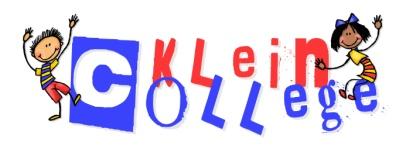 Wij verzoeken u alle gegevens zo compleet mogelijk invullen. Het ingevulde document kunt u versturen naar info@kleincollege.com. U ontvangt binnen 3 werkdagen bericht.Aanvrager is op de hoogte dat (eventuele) bewijsstukken meegeleverd moeten worden wanneer het verzoek tot extra verlof bij de leerplicht wordt ingediend. In te vullen door aanvrager:Familienaam			:		Voornaam kind			:		Geboortedatum			:		Groep				:			Vertrekdatum en tijd		:Retourdatum  en tijd		:Indien vertrekdatum op een schooldag valt, komt de leerling op de vertrekdatum naar school?   Ja/Nee		De reden van deze aanvraag:Periode valt deels/volledig binnen vakantieperiode Klein College Medische redenen leerlingZiekte / sterftegeval familielid leerlingAnders:Datum aanvraag:	Naam ouders/verzorgers: